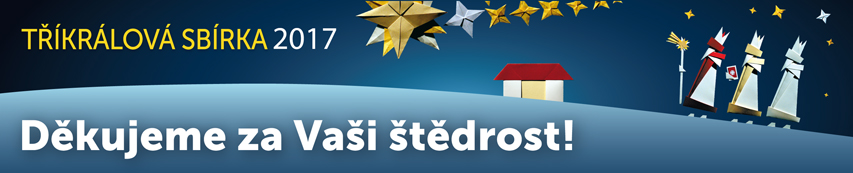 ÚSEPĚCH MRAZIVÉ TŘÍKRÁLOVÉ SBÍRKY 2017 V prvních lednových dnech již posedmnácté proběhla Tříkrálová sbírka pořádaná Oblastní charitou Trutnov. I přes pravé zimní mrazivé počasí se díky obětavým koledníkům a ochotným dárcům může pochlubit nádhernou částkou 185 369,- Kč. Tříkrálových skupinek jste mohli na Trutnovsku potkat celkem 50. Dalších 7 pokladniček bylo umístěno na základních a středních školách.Výtěžek sbírky je určený na nákup vícemístného automobilu s plošinou, který bude sloužit k přepravě dětí s hendikepem do speciálních základních škol. Část bude použita na podporu dobrovolnických aktivit a realizaci dvou dobrovolnických programů; program Michaela pomáhá hendikepovaným, sociálně slabým a seniorům a program Štěpán pomáhá dětem, mládeži a rodinám v jejich volném čase. Malá část výtěžku je určena také na podporu vzdělávání dětí a mladých lidí v Indii a na pomoc při humanitárních katastrofách.Tradicí sbírky se stal Tříkrálový koncert pořádaný a podporovaný pěveckým souborem Chorea Corcontica, jeho letošním překvapením bylo vystoupení dětského pěveckého sboru ZUŠ Trutnov vedený M. Horáčkem. Finanční částka věnovaná účastníky koncertu do pokladniček byla krásných 7 888,-Kč.Touto cestou bychom chtěli poděkovat všem obyvatelům Dolní Olešnice za jejich příspěvek do tříkrálových pokladniček. Vám všem, kteří jste se jakýmkoliv způsobem zapojili do letošní Tříkrálové sbírky, vyslovujeme upřímné poděkování.  Zvláštní poděkování patří paní Kristýně Pačutové, paní starostce a její dceři za jejich vstřícnost, nadšení a ochotu pomáhat při realizaci sbírky a všem dětem, které utvořily tříkrálové skupinky a s velkým i přes třeskutý mráz nasazením vybraly mezi místními obyvateli obdivuhodných 7 471,- Kč.Děkujeme, že nám pomáháte pomáhat.            Za Oblastní charitu Trutnov koordinátor sbírky Martina Vágner Dostálová